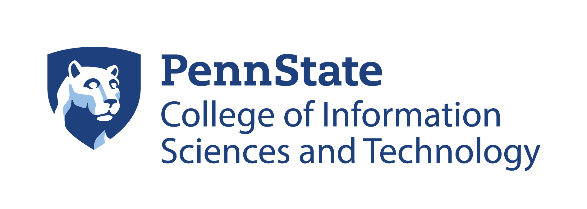 MPS Audit CheckCybersecurity Analytics and Operations (CYMPS)Effective Fall 2020 – Fall 202133 credits total*(PR) = Prerequisite for that course; Typical Course Offerings (subject to change): (FA) = Fall; (SP) = Spring; (SU) = Summer 
Check course schedule for semester offerings **400-level courses will include both undergraduate and graduate studentsPlease visit http://ist.psu.edu/online-grad for program resources and current audit sheets. Name: MPS Core Course Requirements: Recommend taking IST 815 in your first semester, all other courses can be taken in any orderTotal 21 creditsSemester(s)Offered*Credits Completed/In ProgressIST 815 Foundations of Information Security and Assurance3 creditsFA/SPIST 554 Network Management and Security3 creditsFA/SUINSC 561 Web Security & Privacy (PR=IST 815)3 creditsFA/SP/SUIST 451 Network Security*3 creditsFA/SP/SUIST 456 Information Security Management*3 creditsFA/SP/SUIST 543 Foundations of Software Security3 creditsFA/SUIST 820 Cybersecurity Analytics3 creditsFA/SUMPS Elective Course Requirements:Select three courses from the list belowTotal9 creditsSemester(s)OfferedCredits Completed/In ProgressIST 402 Emerging Issues and Tech: Any topic*3 creditsFA/SP/SUIST 420 Fundamentals of Systems and Enterprise Integration*3 creditsFA/SP/SUIST 421 Advanced Enterprise Integration: Technologies and Applications*3 creditsFA/SP/SUIST 432 Legal and Regulatory Environment of Information Sciences*3 creditsFA/SP/SUIST 454 Computer and Cyber Forensics*3 creditsFA/SP/SUIST 555 Intelligent Agents and Distributed Decision Making3 creditsSP-every otherIST 564 Crisis, Disaster, and Risk Management3 creditsFA/SUIST 597 Special Topics: course topics vary 3 creditsvariesIST 805 Cybersecurity Forensics and Management3 creditsSPIST 866 Threat Hunting and Offensive Cybersecurity3 creditsSPIST 868 Applied Visual Analytics3 creditsSP-every otherEA 871 Enterprise Architecture Foundations I3 creditsFA/SPEA 873 Enterprise Modeling (PR=EA 871)3 creditsSP/SUEA 874 Enterprise Info. Tech. Architecture (PR=EA 871)3 creditsFA/SUEA 876 Architecting Enterprise Security and Risk Analysis (PR=EA 871)3 creditsFA/SPMPS Capstone Requirement:To be taken in your last semesterTotal3 creditsSemester(s)Offered*Credits Completed/In ProgressIST 594 Capstone Experience: Research Project3 creditsFA/SP/SUORORORORIST 894 Capstone Course: Cyber Event Simulation and Analysis3 creditsFA/SP/SUTotal Credits